广发中证全指工业交易型开放式指数证券投资基金更新的招募说明书摘要基金管理人：广发基金管理有限公司基金托管人：中国银行股份有限公司时间：二〇二〇年四月【重要提示】本基金经2015年6月30日中国证监会证监许可[2015]1447号文以及2016年11月28日中国证监会证券基金机构监管部《关于广发中证全指工业交易型开放式指数证券投资基金延期募集备案的回函》（机构部函【2016】2981号）准予募集注册。本基金管理人保证招募说明书的内容真实、准确、完整。本招募说明书经中国证监会注册，但中国证监会对本基金募集的注册，并不表明其对本基金的价值和收益作出实质性判断或保证，也不表明投资于本基金没有风险。投资有风险，投资人认购（或申购）基金时应认真阅读本招募说明书。基金管理人管理的其他基金的业绩不构成对本基金业绩表现的保证。基金管理人依照恪尽职守、诚实信用、谨慎勤勉的原则管理和运用基金财产，但不保证基金一定盈利，也不保证最低收益。本基金投资于证券市场，基金净值会因为证券市场波动等因素产生波动，投资人在投资本基金前，需充分了解本基金的产品特性，并承担基金投资中出现的各类风险，包括：因政治、经济、社会等环境因素对证券价格产生影响而形成的系统性风险，个别证券特有的非系统性风险，基金管理人在基金管理实施过程中产生的基金管理风险，本基金的特定风险等等。本基金为股票型基金，风险与收益高于混合型基金、债券型基金与货币市场基金。本基金为指数型基金，主要采用完全复制法跟踪标的指数中证全指工业指数的表现，具有与标的指数、以及标的指数所代表的股票市场相似的风险收益特征。本基金为交易型开放式指数证券投资基金（ETF），在深圳证券交易所上市。由于本基金的标的指数组合证券横跨深圳及上海两个证券交易所，本基金的申购、赎回模式与组合证券仅在深圳或上海证券交易所上市的ETF产品有所差异。如采用组合证券的“场外实物申购、赎回”，投资人的申购、赎回申请在T+1日确认，申购所得ETF份额及赎回所得组合证券在T+2日可用；如采用组合证券的“场内部分实物、部分现金”申购、赎回模式，投资人的申购、赎回申请在T日确认，申购所得ETF份额、赎回所得组合证券及现金替代在T日可用。如投资人需要通过申购赎回代理券商参与本基金的申购、赎回，则应同时持有并使用深圳A股账户与上海A股账户，且该两个账户的证件号码及名称属于同一投资人所有，同时用以申购、赎回的深圳证券交易所股票的托管证券公司和上海A股账户的指定交易证券公司应为同一申购赎回代理券商。投资人认购或申购基金份额时应认真阅读本招募说明书。基金管理人提醒投资人基金投资的“买者自负”原则，在投资人作出投资决策后，基金运营状况与基金净值变化引致的投资风险，由投资人自行负责。投资人在进行投资决策前，请仔细阅读本基金的《招募说明书》、《基金产品资料概要》及《基金合同》。本基金约定的基金产品资料概要编制、披露与更新要求，自《信息披露办法》实施之日起一年后开始执行。本基金本次更新的招募说明书对指数使用许可费的相关信息进行更新，相关信息更新截止日为2020年3月31日。除非另有说明，本招募说明书其他所载内容截止日为2020年1月7日，有关财务数据截止日为2019年9月30日，净值表现截止日为2019年6月30日（本报告中财务数据未经审计）。第一部分基金管理人一、概况1、名称：广发基金管理有限公司2、住所：广东省珠海市横琴新区宝华路6号105室-49848（集中办公区）3、办公地址：广州市海珠区琶洲大道东1号保利国际广场南塔31－33楼4、法定代表人：孙树明5、设立时间：6、电话：020-83936666全国统一客服热线：951058287、联系人：邱春杨8、注册资本：1.2688亿元人民币9、股权结构：广发证券股份有限公司、烽火通信科技股份有限公司、深圳市前海香江金融控股集团有限公司和广州科技金融创新投资控股有限公司，分别持有本基金管理人60.593%、15.763％、15.763％和7.881％的股权。二、主要人员情况1、董事会成员孙树明先生：董事长，博士，高级经济师，兼任广发证券股份有限公司董事长、执行董事、党委书记，中证机构间报价系统股份有限公司副董事长，中国证券业协会第六届理事会兼职副会长，上海证券交易所第四届理事会理事，深圳证券交易所第二届监事会监事，中国上市公司协会第二届理事会兼职副会长，亚洲金融合作协会理事，中国注册会计师协会道德准则委员会委员，广东金融学会副会长，广东省预防腐败工作专家咨询委员会财政金融运行规范组成员。曾任财政部条法司副处长、处长，中国经济开发信托投资公司总经理办公室主任、总经理助理，中共中央金融工作委员会监事会工作部副部长，中国银河证券有限公司监事会监事，中国证监会会计部副主任、主任等职务。林传辉先生：副董事长，学士，现任广发基金管理有限公司总经理，兼任广发国际资产管理有限公司董事长，中国基金业协会创新与战略发展专业委员会委员、资产管理业务专业委员会委员，深圳证券交易所第四届上诉复核委员会委员。曾任广发证券股份有限公司投资银行部常务副总经理，瑞元资本管理有限公司总经理、董事长。孙晓燕女士：董事，硕士，现任广发证券股份有限公司执行董事、副总经理、财务总监，兼任广发控股（香港）有限公司董事，证通股份有限公司监事。曾任广东广发证券公司投资银行部经理、广发证券有限责任公司财务部经理、财务部副总经理、广发证券股份有限公司投资自营部副总经理,广发基金管理有限公司财务总监、副总经理,广发证券股份有限公司财务部总经理，证通股份有限公司监事长。戈俊先生：董事，硕士，高级会计师，现任烽火通信科技股份有限公司董事、总裁。曾任烽火通信科技股份有限公司证券部总经理助理、财务部总经理助理、财务部总经理、董事会秘书、财务总监、副总裁。翟美卿女士：董事，硕士，现任深圳市前海香江金融控股集团有限公司董事长、总经理，深圳香江控股股份有限公司董事长、总经理，南方香江集团董事长、总经理，香江集团有限公司总裁、深圳市金海马实业股份有限公司董事长。兼任全国政协委员，中国女企业家协会副会长，广东省妇联副主席，广东省工商联副主席，广东省女企业家协会会长，香江社会救助基金会主席，深圳市侨商国际联合会会长，深圳市深商控股集团股份有限公司董事，香港各界文化促进会主席。匡丽军女士：董事，硕士，现任广州科技金融创新投资控股有限公司副总经理、工会主席。曾任广州科技房地产开发公司办公室主任，广州市科达实业发展公司办公室主任，广州科技风险投资有限公司办公室主任、董事会秘书。罗海平先生：独立董事，博士，现任中华联合保险集团股份有限公司常务副总经理、首席风险官、集团机关党委书记，兼任保监会行业风险评估专家。曾任中国人民保险公司荆襄支公司经理、湖北省分公司国际保险部党组书记、总经理、汉口分公司党委书记、总经理，太平保险有限公司市场部总经理、湖北分公司党委书记、总经理、助理总经理、副总经理兼董事会秘书，阳光财产保险股份有限公司总裁，阳光保险集团执行委员会委员，中华联合财产保险股份有限公司总经理、董事长、党委书记。董茂云先生：独立董事，博士，现任宁波大学法学院教授、学术委员会主任，复旦大学兼职教授，浙江合创律师事务所兼职律师。曾任复旦大学教授、法律系副主任、法学院副院长，海尔施生物医药股份有限公司独立董事、绍兴银行股份有限公司独立董事。姚海鑫先生：独立董事，博士，现任辽宁大学新华国际商学院教授、辽宁大学商学院博士生导师，兼任东北地区高校财务与会计教师联合会常务理事、辽宁省会计与珠算心算学会会长、沈阳化工股份有限公司独立董事、中兴-沈阳商业大厦（集团）股份有限公司独立董事、东软医疗股份有限公司独立董事。曾任辽宁大学工商管理学院副院长、工商管理硕士（MBA）教育中心副主任、计财处处长、学科建设处处长、发展规划处处长，新华国际商学院党总支书记、东北制药（集团）股份有限公司独立董事等。2、监事会成员符兵先生：监事会主席，硕士，经济师。曾任广东物资集团公司计划处副科长，广东发展银行广州分行世贸支行行长、总行资金部处长，广发基金管理有限公司广州分公司总经理、市场拓展部副总经理、市场拓展部总经理、营销服务部总经理、营销总监、市场总监。吴晓辉先生：职工监事，硕士，现任广发基金管理有限公司信息技术部总经理，兼任广发基金分工会主席。曾任广发证券电脑中心副经理、经理。孔伟英女士：职工监事，学士，经济师。现任广发基金管理有限公司人力资源部总经理。曾任职于广发证券股份有限公司。 张成柱先生：职工监事，学士，现任广发基金管理有限公司中央交易部交易员。曾任广州新太科技股份有限公司工程师，广发证券股份有限公司工程师，广发基金管理有限公司信息技术部工程师。刘敏女士：职工监事，硕士，现任广发基金管理有限公司营销管理部副总经理。曾任广发基金管理有限公司市场拓展部总经理助理，营销服务部总经理助理，产品营销管理部总经理助理。3、总经理及其他高级管理人员林传辉先生：总经理，学士，兼任广发国际资产管理有限公司董事长，中国基金业协会创新与战略发展专业委员会委员，资产管理业务专业委员会委员，深圳证券交易所第四届上诉复核委员会委员。曾任广发证券股份有限公司投资银行部常务副总经理，瑞元资本管理有限公司总经理、董事长。易阳方先生：常务副总经理，硕士，兼任广发基金管理有限公司投资总监，广发创新驱动灵活配置混合型证券投资基金基金经理，广发国际资产管理有限公司副董事长。曾任广发证券投资自营部副经理，中国证券监督管理委员会发行审核委员会发行审核委员，广发基金管理有限公司投资管理部总经理、公司总经理助理、副总经理，广发聚富开放式证券投资基金基金经理、广发制造业精选混合型证券投资基金基金经理、广发鑫享灵活配置混合型证券投资基金基金经理、广发稳裕保本混合型证券投资基金基金经理、广发聚丰混合型证券投资基金基金经理、广发聚祥灵活配置混合型证券投资基金基金经理、广发鑫益灵活配置混合型证券投资基金基金经理、广发转型升级灵活配置混合型证券投资基金基金经理、广发聚惠灵活配置混合型证券投资基金基金经理，瑞元资本管理有限公司董事。朱平先生：副总经理，硕士,经济师。曾任上海荣臣集团市场部经理、广发证券投资银行部华南业务部副总经理，基金科汇基金经理，易方达基金管理有限公司投资部研究负责人，广发基金管理有限公司总经理助理，中国证券监督管理委员会第六届创业板发行审核委员会兼职委员。邱春杨先生：督察长，博士。曾任广发基金管理有限公司机构理财部副总经理、金融工程部副总经理、金融工程部总经理、产品总监、副总经理，广发沪深300指数证券投资基金基金经理、广发中证500指数证券投资基金基金经理，瑞元资本管理有限公司董事。魏恒江先生：副总经理，硕士，高级工程师。曾在水利部、广发证券股份有限公司工作，历任广发基金管理有限公司上海分公司总经理、综合管理部总经理、总经理助理。张敬晗女士：副总经理，硕士，兼任广发国际资产管理有限公司董事。曾任中国农业科学院助理研究员，中国证监会培训中心、监察局科员，基金监管部副处长及处长，私募基金监管部处长。张芊女士：副总经理，硕士，兼任广发基金管理有限公司固定收益投资总监、广发纯债债券型证券投资基金基金经理、广发聚鑫债券型证券投资基金基金经理、广发鑫裕灵活配置混合型证券投资基金基金经理、广发集裕债券型证券投资基金基金经理、广发集丰债券型证券投资基金基金经理、广发汇优66个月定期开放债券型证券投资基金基金经理、广发汇利一年定期开放债券型发起式证券投资基金基金经理。曾在施耐德电气公司、中国银河证券、中国人保资产管理公司、工银瑞信基金管理有限公司和长盛基金管理有限公司工作，历任广发基金管理有限公司固定收益部总经理，广发聚盛灵活配置混合型证券投资基金基金经理、广发安宏回报灵活配置混合型证券投资基金基金经理、广发安富回报灵活配置混合型证券投资基金基金经理、广发集安债券型证券投资基金基金经理、广发集鑫债券型证券投资基金基金经理、广发集源债券型证券投资基金基金经理。王凡先生：副总经理，博士。曾在财政部、全国社保基金理事会、易方达基金管理有限公司工作。窦刚先生：首席信息官，硕士。曾在广发证券股份有限公司工作，历任广发基金管理有限公司中央交易部总经理、运营总监、公司总经理助理。4、基金经理陆志明先生，经济学硕士，持有中国证券投资基金业从业证书。曾任大鹏证券有限公司研究员，深圳证券信息有限公司部门总监，广发基金管理有限公司数量投资部总经理、指数投资部副总经理、广发中证百度百发策略100指数型证券投资基金基金经理(自2014年10月30日至2016年7月28日)、广发中证医疗指数分级证券投资基金基金经理(自2015年7月23日至2016年7月28日)、广发中小板300交易型开放式指数证券投资基金联接基金基金经理(自2011年6月9日至2016年7月28日)、广发中小板300交易型开放式指数证券投资基金基金经理(自2011年6月3日至2016年7月28日)、广发深证100指数分级证券投资基金基金经理(自2012年5月7日至2016年7月28日)、广发中证全指能源交易型开放式指数证券投资基金发起式联接基金基金经理(自2015年7月9日至2018年10月9日)、广发中证全指主要消费交易型开放式指数证券投资基金发起式联接基金基金经理(自2015年8月18日至2018年12月20日)、广发中证全指原材料交易型开放式指数证券投资基金发起式联接基金基金经理(自2015年8月18日至2018年12月20日)、广发中证全指主要消费交易型开放式指数证券投资基金基金经理(自2015年7月1日至2019年4月2日)。现任广发基金管理有限公司量化投资部副总经理、广发中证全指可选消费交易型开放式指数证券投资基金基金经理(自2014年6月3日起任职)、广发中证全指医药卫生交易型开放式指数证券投资基金基金经理(自2014年12月1日起任职)、广发中证全指信息技术交易型开放式指数证券投资基金基金经理(自2015年1月8日起任职)、广发中证全指信息技术交易型开放式指数证券投资基金发起式联接基金基金经理(自2015年1月29日起任职)、广发中证全指金融地产交易型开放式指数证券投资基金基金经理(自2015年3月23日起任职)、广发中证全指可选消费交易型开放式指数证券投资基金发起式联接基金基金经理(自2015年4月15日起任职)、广发中证全指医药卫生交易型开放式指数证券投资基金发起式联接基金基金经理(自2015年5月6日起任职)、广发中证全指原材料交易型开放式指数证券投资基金基金经理(自2015年6月25日起任职)、广发中证全指能源交易型开放式指数证券投资基金基金经理(自2015年6月25日起任职)、广发中证全指金融地产交易型开放式指数证券投资基金发起式联接基金基金经理(自2015年7月9日起任职)、广发中证全指工业交易型开放式指数证券投资基金发起式联接基金基金经理(自2017年6月13日起任职)、广发中证全指工业交易型开放式指数证券投资基金基金经理(自2017年6月13日起任职)。5、基金投资采取集体决策制度。基金管理人权益公募投委会由总经理助理王海涛先生、总经理助理陈少平女士、价值投资部总经理傅友兴先生、成长投资部总经理刘格菘先生和策略投资部副总经理李巍先生等成员组成，王海涛先生担任权益公募投委会主席。6、上述人员之间均不存在近亲属关系。第二部分基金托管人一、基金托管人基本情况 名称：中国银行股份有限公司（简称“中国银行”）住所及办公地址：北京市西城区复兴门内大街1号首次注册登记日期：1983年10月31日注册资本：人民币贰仟玖佰肆拾叁亿捌仟柒佰柒拾玖万壹仟贰佰肆拾壹元整法定代表人：刘连舸基金托管业务批准文号：中国证监会证监基字【1998】24 号托管部门信息披露联系人：许俊传真：（010）66594942中国银行客服电话：95566二、基金托管部门及主要人员情况中国银行托管业务部设立于1998年，现有员工110余人，大部分员工具有丰富的银行、证券、基金、信托从业经验，且具有海外工作、学习或培训经历，60％以上的员工具有硕士以上学位或高级职称。为给客户提供专业化的托管服务，中国银行已在境内、外分行开展托管业务。作为国内首批开展证券投资基金托管业务的商业银行，中国银行拥有证券投资基金、基金（一对多、一对一）、社保基金、保险资金、QFII、RQFII、QDII、境外三类机构、券商资产管理计划、信托计划、企业年金、银行理财产品、股权基金、私募基金、资金托管等门类齐全、产品丰富的托管业务体系。在国内，中国银行首家开展绩效评估、风险分析等增值服务，为各类客户提供个性化的托管增值服务，是国内领先的大型中资托管银行。三、证券投资基金托管情况截至2019年9月30日，中国银行已托管721只证券投资基金，其中境内基金681只，QDII基金40只，覆盖了股票型、债券型、混合型、货币型、指数型、FOF等多种类型的基金，满足了不同客户多元化的投资理财需求，基金托管规模位居同业前列。第三部分相关服务机构一、基金份额销售机构1、二级市场交易代办证券公司投资者在深圳证券交易所各会员单位营业部均可参与基金二级市场交易。2、场外实物申购、赎回代办证券公司（以下排序不分先后）(1) 公司名称：中泰证券股份有限公司注册地址：济南市市中区经七路86号办公地址：济南市经七路86号证券大厦法定代表人：李玮联系人：许曼华电话：021-20315290传真：021-20315125客服电话：95538公司网站：www.zts.com.cn（2）公司名称：中国银河证券股份有限公司办公地址：北京市西城区金融大街35号国际企业大厦C座注册地址：北京市西城区金融大街35号2-6层法定代表人：陈共炎联系人：辛国政联系电话：010-83574507传真：010-83574807 客服电话：4008-888-888或95551公司网址：www.chinastock.com.cn（3）公司名称：中信建投证券股份有限公司注册地址：北京市朝阳区安立路66号4号楼办公地址：北京东城区朝内大街2号凯恒中心B座16层法定代表人：王常青联系人：刘芸电话：010-85156310传真：010-65182261客服电话：95587/4008-888-108公司网站：www.csc108.com（4）公司名称：中信证券股份有限公司注册地址：广东省深圳市福田区中心三路8号卓越时代广场二期北座办公地址：北京市朝阳区亮马桥路48号中信证券大厦法人：张佑君联系人：王一通联系电话：010-60838888传真：010-60836029客服电话：95548网址：www.cs.ecitic.com（5）公司名称：中信证券（山东）有限责任公司注册地址：山东省青岛市崂山深圳路222号1号楼2001办公地址：青岛市崂山区深圳路222号青岛国际金融广场20层（266061）法定代表人：姜晓林联系人：吴忠超电话：0532-85022326传真：0532-85022605客服电话：95548公司网站：http://sd.citics.com/（6）公司名称：东北证券股份有限公司注册地址：长春市生态大街6666号办公地址：长春市生态大街6666号法定代表人：李福春联系人：安岩岩联系电话：0431-85096517客服热线：95360公司网站：www.nesc.cn（7）公司名称：信达证券股份有限公司注册地址：北京市西城区闹市口大街9号院1号楼办公地址：北京市西城区闹市口大街9号院1号楼法人：张志刚联系人：付婷联系电话：01063081000传真：01063080978客服电话：95321网址：www.cindasc.com（8）公司名称：光大证券股份有限公司注册地址：上海市静安区新闸路1508号办公地址：上海市静安区新闸路1508号法人：闫峻联系人：龚俊涛联系电话：021-22169999客服电话：95525网址：www.ebscn.com（9）公司名称：平安证券股份有限公司注册地址：深圳市福田区益田路5033号平安金融中心61层-64层办公地址：深圳市福田区益田路5033号平安金融中心61层-64层法定代表人：何之江全国免费业务咨询电话：95511-8开放式基金业务传真：0755-82400862全国统一总机：95511-8网址：stock.pingan.com（10）公司名称：方正证券股份有限公司注册地址：湖南省长沙市天心区湘江中路二段36号华远华中心45号楼3701-3717办公地址：北京市朝阳区北四环中路盘古大观A座40层法人：施华联系人：程博怡联系电话：010-56437060传真：010-56437030客服电话：95571网址：www.foundersc.com（11）公司名称：华泰证券股份有限公司办公地址：南京市江东中路228号法定代表人：张伟电话：0755-82492193传真：0755-82492962联系人：庞晓芸客服电话：95597公司网站：www.htsc.com.cn（12）公司名称：兴业证券股份有限公司注册地址：福州市湖东路268号办公地址：上海市浦东新区长柳路36号法人：杨华辉联系人：乔琳雪联系电话：021-38565547客服电话：95562网址：www.xyzq.com.cn（13）公司名称：国盛证券有限责任公司注册地址：南昌市北京西路88号（江信国际金融大厦）办公地址：南昌市北京西路88号（江信国际金融大厦）法定代表人：徐丽峰联系人：周欣玲电话：0791-86281305传真：0791-86282293客服电话： 956080公司网站：www.gszq.com（14）公司名称：国都证券股份有限公司注册地址：北京市东城区东直门南大街3号国华投资大厦9层10层办公地址：北京市东城区东直门南大街3号国华投资大厦9层10层法定代表人：王少华联系人：黄静电话：010-84183333传真：010-84183311-3389客服电话：400-818-8118公司网站：www.guodu.com（15）公司名称： 东海证券股份有限公司 注册地址：江苏省常州延陵西路23号投资广场18层 办公地址：上海市浦东新区东方路1928号东海证券大厦 法定代表人：陈耀庭 电话：021-20333333传真：021-50498825联系人：王一彦客服电话：95531；400-8888-588 网址： www.longone.com.cn（16）公司名称：广发证券股份有限公司注册地址：广东省广州市黄埔区中新广州知识城腾飞一街2号618室联系地址：广州市天河区马场路26号广发证券大厦法定代表人：孙树明联系人：黄岚客服电话：95575、020-95575或致电各地营业网点公司网站：www.gf.com.cn（17）公司名称：国信证券股份有限公司注册地址：深圳市罗湖区红岭中路1012号国信证券大厦十六层至二十六层办公地址：深圳市罗湖区红岭中路1012号国信证券大厦六楼法定代表人：何如联系人：李颖电话：0755-82130833传真：0755-82133952客服电话：95536公司网站：www.guosen.com.cn（18）公司名称：安信证券股份有限公司注册地址：深圳市福田区金田路4018号安联大厦35层、28层A02单元办公地址：深圳市福田区金田路4018号安联大厦35层、28层A02单元法人：王连志联系人：陈剑虹联系电话：0755-82825551传真：0755-82558355客服电话：95517网址：http://www. essence. com. cn/（19）公司名称：招商证券股份有限公司注册地址：深圳市福田区益田路江苏大厦A座38—45层法定代表人：宫少林联系人：林生迎电话：0755-82943666传真：0755-82943636客服电话：95565、4008888111公司网站：www.newone.com.cn（20）公司名称：中国中金财富证券有限公司注册地址：深圳市福田区益田路与福中路交界处荣超商务中心A栋第18层-21层及第04层01.02.03.05.11.12.13.15.16.18.19.20.21.22.23单元 办公地址：深圳市福田区益田路与福中路交界处荣超商务中心A栋第04、18层至21层法定代表人：高涛联系人：万玉琳电话：0755-82026907传真：0755-82026539开放式基金咨询电话：95532、400-600-8008公司网站：www.china-invs.cn（21）公司名称：海通证券股份有限公司注册地址：上海市淮海中路98号办公地址：上海市广东路689号法定代表人：王开国联系人：金芸、李笑鸣传真：021-23219100客户服务热线：95553或拨打各城市营业网点咨询电话公司网站：www.htsec.com（22）公司名称：广州证券股份有限公司注册地址：广州市天河区珠江新城珠江西路5号广州国际金融中心19、20楼办公地址：广州市天河区珠江新城珠江西路5号广州国际金融中心19、20楼法定代表人：胡伏云联系人：林洁茹电话：020-88836999传真：020-88836654客服电话：95396公司网站：www.gzs.com.cn（23）公司名称：国泰君安证券股份有限公司注册地址：中国（上海）自由贸易试验区商城路618号办公地址：上海市静安区南京西路768号国泰君安大厦法人：杨德红联系人：钟伟镇联系电话：021-38676666传真：021-38670666客服电话：95521 / 4008888666网址：www.gtja.com（24）公司名称：华福证券有限责任公司注册地址：福州市五四路157号新天地大厦7、8层办公地址：福州市五四路157号新天地大厦7至10层法定代表人：黄金琳联系人：王虹电话：021-20655183传真：021-20655196客服电话：95547公司网站：www.hfzq.com.cn（25）公司名称：申万宏源西部证券有限公司注册地址：新疆乌鲁木齐市高新区（新市区）北京南路358号大成国际大厦20楼2005室办公地址：新疆乌鲁木齐市高新区（新市区）北京南路358号大成国际大厦20楼2005室法定代表人：韩志谦联系人：王怀春联系电话：0991-2307105客户服务电话：400-800-0562传真：010-88085195网址：www.hysec.com（26）公司名称：申万宏源证券有限公司注册地址：上海市徐汇区长乐路989号45层办公地址：上海市徐汇区长乐路989号40层法人：杨玉成联系人：余敏联系电话：02133388252传真：02133388224客服电话：95523网址：www.swhysc.com（27）公司名称：湘财证券股份有限公司注册地址：湖南省长沙市天心区湘府中路198号新南城商务中心A栋11楼办公地址：湖南省长沙市天心区湘府中路198号新南城商务中心A栋11楼法人：孙永祥联系人：江恩前联系电话：021-38784580传真：021-68865680客服电话：95351网址：www.xcsc.com（28）公司名称：新时代证券股份有限公司注册地址：北京市海淀区北三环西路99号院1号楼15层1501办公地址：北京市海淀区北三环西路99号院1号楼15层1501法人：叶顺德联系人：田芳芳联系电话：010-83561000传真：010-83561001客服电话：95399网址：www.xsdzq.cn（29）公司名称：长江证券股份有限公司地址：武汉市新华路特8号长江证券大厦法定代表人：胡运钊客服电话：955679或4008888999联系人：李良电话：07-65799999传真：027-85481900客服网站：www.95579.com3、场内申购、赎回代办证券公司（以下排序不分先后）（1）公司名称：东北证券股份有限公司注册地址：长春市生态大街6666号办公地址：长春市生态大街6666号法定代表人：李福春联系人：安岩岩联系电话：0431-85096517客服热线：95360公司网站：www.nesc.cn（2）公司名称：东海证券股份有限公司 注册地址：江苏省常州延陵西路23号投资广场18层 办公地址：上海市浦东新区东方路1928号东海证券大厦 法定代表人：陈耀庭 电话：021-20333333传真：021-50498825联系人：王一彦客服电话：95531；400-8888-588 网址： www.longone.com.cn（3）公司名称：方正证券股份有限公司注册地址：湖南省长沙市天心区湘江中路二段36号华远华中心45号楼3701-3717办公地址：北京市朝阳区北四环中路盘古大观A座40层法人：施华联系人：程博怡联系电话：010-56437060传真：010-56437030客服电话：95571网址：www.foundersc.com（4）公司名称：广发证券股份有限公司注册地址：广东省广州市黄埔区中新广州知识城腾飞一街2号618室联系地址：广州市天河区马场路26号广发证券大厦法定代表人：孙树明联系人：黄岚客服电话：95575、020-95575或致电各地营业网点公司网站：www.gf.com.cn（5）公司名称：广州证券股份有限公司注册地址：广州市天河区珠江新城珠江西路5号广州国际金融中心19、20楼办公地址：广州市天河区珠江新城珠江西路5号广州国际金融中心19、20楼法定代表人：胡伏云联系人：林洁茹电话：020-88836999传真：020-88836654客服电话：95396公司网站：www.gzs.com.cn（6）公司名称：国都证券股份有限公司注册地址：北京市东城区东直门南大街3号国华投资大厦9层10层办公地址：北京市东城区东直门南大街3号国华投资大厦9层10层法定代表人：王少华联系人：黄静电话：010-84183333传真：010-84183311-3389客服电话：400-818-8118公司网站：www.guodu.com（7）公司名称：国盛证券有限责任公司注册地址：南昌市北京西路88号（江信国际金融大厦）办公地址：南昌市北京西路88号（江信国际金融大厦）法定代表人：徐丽峰联系人：周欣玲电话：0791-86281305传真：0791-86282293客服电话： 956080公司网站：www.gszq.com（8）公司名称：兴业证券股份有限公司注册地址：福州市湖东路268号办公地址：上海市浦东新区长柳路36号法人：杨华辉联系人：乔琳雪联系电话：021-38565547客服电话：95562网址：www.xyzq.com.cn（9）公司名称：国信证券股份有限公司注册地址：深圳市罗湖区红岭中路1012号国信证券大厦十六层至二十六层办公地址：深圳市罗湖区红岭中路1012号国信证券大厦六楼法定代表人：何如联系人：李颖电话：0755-82130833传真：0755-82133952客服电话：95536公司网站：www.guosen.com.cn（10）公司名称：海通证券股份有限公司注册地址：上海市淮海中路98号办公地址：上海市广东路689号法定代表人：王开国联系人：金芸、李笑鸣传真：021-23219100客户服务热线：95553或拨打各城市营业网点咨询电话公司网站：www.htsec.com（11）公司名称：万联证券股份有限公司注册地址：广州市天河区珠江东路11号高德置地广场F栋18、19层办公地址：广州市天河区珠江东路13号高德置地广场E栋12层法定代表人：罗钦城开放式基金咨询电话：95322联系人：甘蕾联系电话：020-38286026公司网站：www.wlzq.cn（12）公司名称：湘财证券股份有限公司注册地址：湖南省长沙市天心区湘府中路198号新南城商务中心A栋11楼办公地址：湖南省长沙市天心区湘府中路198号新南城商务中心A栋11楼法人：孙永祥联系人：江恩前联系电话：021-38784580传真：021-68865680客服电话：95351网址：www.xcsc.com（13）公司名称：新时代证券股份有限公司注册地址：北京市海淀区北三环西路99号院1号楼15层1501办公地址：北京市海淀区北三环西路99号院1号楼15层1501法人：叶顺德联系人：田芳芳联系电话：010-83561000传真：010-83561001客服电话：95399网址：www.xsdzq.cn（14）公司名称：招商证券股份有限公司注册地址：深圳市福田区益田路江苏大厦A座38—45层法定代表人：宫少林联系人：林生迎电话：0755-82943666传真：0755-82943636客服电话：95565、4008888111公司网站：www.newone.com.cn（15）公司名称：中国银河证券股份有限公司办公地址：北京市西城区金融大街35号国际企业大厦C座注册地址：北京市西城区金融大街35号2-6层法定代表人：陈共炎联系人：辛国政联系电话：010-83574507传真：010-83574807 客服电话：4008-888-888或95551公司网址：www.chinastock.com.cn（16）公司名称：中泰证券股份有限公司注册地址：济南市市中区经七路86号办公地址：济南市经七路86号证券大厦法定代表人：李玮联系人：许曼华电话：021-20315290传真：021-20315125客服电话：95538公司网站：www.zts.com.cn（17）公司名称：中信证券（山东）有限责任公司注册地址：山东省青岛市崂山深圳路222号1号楼2001办公地址：青岛市崂山区深圳路222号青岛国际金融广场20层（266061）法定代表人：姜晓林联系人：吴忠超电话：0532-85022326传真：0532-85022605客服电话：95548公司网站：http://sd.citics.com/（18）公司名称：中信证券股份有限公司注册地址：广东省深圳市福田区中心三路8号卓越时代广场二期北座办公地址：北京市朝阳区亮马桥路48号中信证券大厦法人：张佑君联系人：王一通联系电话：010-60838888传真：010-60836029客服电话：95548网址：www.cs.ecitic.com（19）公司名称：华泰证券股份有限公司办公地址：南京市江东中路228号法定代表人：张伟电话：0755-82492193传真：0755-82492962联系人：庞晓芸客服电话：95597公司网站：www.htsc.com.cn（20）公司名称：国泰君安证券股份有限公司注册地址：中国（上海）自由贸易试验区商城路618号办公地址：上海市静安区南京西路768号国泰君安大厦法人：杨德红联系人：钟伟镇联系电话：021-38676666传真：021-38670666客服电话：95521 / 4008888666网址：www.gtja.com（21）公司名称：平安证券股份有限公司注册地址：深圳市福田区益田路5033号平安金融中心61层-64层办公地址：深圳市福田区益田路5033号平安金融中心61层-64层法定代表人：何之江全国免费业务咨询电话：95511-8开放式基金业务传真：0755-82400862全国统一总机：95511-8网址：stock.pingan.com4、基金管理人可根据有关法律法规，选择其他符合要求的机构代理销售本基金，并及时公告。二、登记结算机构名称：中国证券登记结算有限责任公司住所、办公地址：北京市西城区太平桥大街17号法定代表人：周明联系人：崔巍电话：010-50938888传真：010-59378907三、出具法律意见书的律师事务所名称：广东广信君达律师事务所住所：广东省广州市天河区珠江新城珠江东路6号广州周大福金融中心（广州东塔）29层、10 层负责人：王晓华电话：020－37181333传真：020－37181388经办律师：刘智、杨琳联系人：刘智四、审计基金资产的会计师事务所名称：安永华明会计师事务所（特殊普通合伙）办公地址：北京市东城区东长安街1号东方广场安永大楼17层01-12室法人代表：毛鞍宁联系人：赵雅电话：020－28812888传真：020－28812618经办注册会计：赵雅、马婧第四部分 基金的名称广发中证全指工业交易型开放式指数证券投资基金第五部分 基金类型股票型证券投资基金第六部分 基金的投资目标紧密跟踪标的指数，追求跟踪偏离度和跟踪误差最小化。第七部分基金的投资方向本基金主要投资于标的指数即中证全指工业指数的成份股、备选成份股。为更好地实现投资目标，本基金可少量投资于非成份股（包括中小板、创业板及其他经中国证监会核准上市的股票）、债券、权证、股指期货、货币市场工具及中国证监会允许基金投资的其他金融工具，但须符合中国证监会的相关规定。在建仓完成后，本基金投资于标的指数成份股、备选成份股的比例不低于基金资产净值的95%，权证、股指期货及其他金融工具的投资比例依照法律法规或监管机构的规定执行。如法律法规或监管机构以后允许基金投资其他品种，基金管理人在履行适当程序后，可以将其纳入投资范围。第八部分 基金的投资策略本基金主要采取完全复制法，即按照标的指数的成份股的构成及其权重构建指数化投资组合，并根据标的指数成份股及其权重的变动进行相应的调整。本基金投资于标的指数成份股及备选成份股的比例不低于基金资产净值的95%。一般情形下，本基金将根据标的指数成份股的构成及其权重构建股票资产投资组合，但在标的指数成份股发生调整、配股、增发、分红等公司行为导致成份股的构成及权重发生变化时，由于交易成本、交易制度、个别成份股停牌或者流动性不足等原因导致基金无法及时完成投资组合的同步调整时，基金管理人将对投资组合进行优化，以更紧密的跟踪标的指数。本基金将根据市场情况，结合经验判断，综合考虑相关性、估值、流动性等因素挑选标的指数中其他成份股或备选成份股进行替代，以期在规定的风险承受限度之内，尽量缩小跟踪误差。在正常情况下，本基金力争控制投资组合的净值增长率与业绩比较基准之间的日均跟踪偏离度的绝对值小于0.2%，年化跟踪误差不超过2%。本基金可投资股指期货和其他经中国证监会允许的衍生金融产品，如期权、权证以及其他与标的指数或标的指数成份股、备选成份股相关的衍生工具，包括融资融券等。本基金投资股指期货将根据风险管理的原则，以套期保值为目的，力争提高投资效率、降低交易成本、缩小跟踪误差，而非用于投机或用作杠杆工具放大基金的投资。1、投资决策依据有关法律、法规、基金合同以及标的指数的相关规定是基金管理人运用基金财产的决策依据。2、投资管理体制本基金管理人实行投资决策委员会领导下的基金经理负责制。投资决策委员会负责决定有关标的指数重大调整的应对决策、其他重大组合调整决策以及重大的单项投资决策。基金经理决定日常标的指数跟踪维护过程中的组合构建、调整决策以及每日申购、赎回清单的编制等决策。3、投资管理程序研究、投资决策、组合构建、交易执行、绩效评估、组合监控与调整等流程的有机配合共同构成了本基金的投资管理程序。严格的投资管理程序可以保证投资理念的正确执行，避免重大风险的发生。（1）研究：数量投资部依托公司整体研究平台，整合外部信息以及券商等外部研究力量的研究成果，开展指数跟踪、成份股公司行为等相关信息的搜集与分析、流动性分析、误差及其归因分析等工作，并撰写相关的研究报告，作为本基金投资决策的重要依据。（2）投资决策：投资决策委员会依据数量投资部提供的研究报告，定期召开或遇重大事项时召开投资决策会议，决策相关事项。基金经理根据投资决策委员会的决议，进行基金投资管理的日常决策。（3）组合构建：根据标的指数，结合研究报告，基金经理主要以完全复制标的指数成份股权重的方法构建组合。在追求跟踪偏离度和跟踪误差最小化的前提下，基金经理将采取适当的方法，提高投资效率、降低交易成本、控制投资风险。（4）交易执行：交易部负责具体的交易执行，同时履行一线监控的职责。（5）绩效评估：绩效评估与风险管理组定期和不定期对基金进行投资绩效评估，并提供相关的绩效评估报告。绩效评估能够确认组合是否实现了投资预期、组合误差的来源及投资策略成功与否，基金经理可以据此总结和检讨投资策略，进而调整投资组合。（6）组合监控与调整：基金经理将跟踪标的指数的变动，结合成份股基本面情况、流动性状况以及组合投资绩效评估的结果等，对投资组合进行监控和调整，密切跟踪标的指数。基金管理人在确保基金份额持有人利益的前提下，有权根据环境变化和实际需要对上述投资程序做出调整，并在基金招募说明书及其更新中予以公告。第九部分 基金的业绩比较基准本基金的业绩比较基准为标的指数。本基金标的指数为中证全指工业指数。中证全指工业指数由中证指数有限公司在2011年7月11日发布，选取中证全指指数全部样本股中属于工业行业的个股组成中证全指工业指数样本。中证全指工业指数以2004年12月31日为基日，基点为1000点，旨在反映沪深两市A股中工业行业类股票的整体表现，为投资人投资工业行业提供投资标的。如果指数编制单位变更或停止中证全指工业指数的编制、发布或授权，或中证全指工业指数由其他指数替代、或由于指数编制方法的重大变更等事项导致本基金管理人认为中证全指工业指数不宜继续作为标的指数，或证券市场有其他代表性更强、更适合投资的指数推出时，本基金管理人可以依据维护投资者合法权益的原则，在履行适当程序后变更本基金的标的指数、业绩比较基准和基金名称。其中，若变更标的指数对基金投资范围和投资策略无实质性影响（包括但不限于指数编制单位变更、指数更名等事项），则无需召开基金份额持有人大会，基金管理人应与基金托管人协商一致后，报中国证监会备案并及时公告。第十部分 基金的风险收益特征本基金为股票型基金，风险与收益高于混合型基金、债券型基金与货币市场基金。本基金为指数型基金，主要采用完全复制法跟踪标的指数的表现，具有与标的指数、以及标的指数所代表的股票市场相似的风险收益特征。第十一部分 基金投资组合报告广发基金管理有限公司董事会及董事保证本报告所载资料不存在虚假记载、误导性陈述或重大遗漏,并对本报告内容的真实性、准确性和完整性承担个别及连带责任。基金托管人中国银行股份有限公司根据本基金合同规定，于2020年1月10日复核了本报告中的财务指标、净值表现和投资组合报告等内容，保证复核内容不存在虚假记载、误导性陈述或者重大遗漏。本投资组合报告所载数据截至2019年9月30日，有关财务数据未经审计。 1、报告期末基金资产组合情况注：上表中的股票投资项含可退替代款估值增值，而下表的合计项不含可退替代款估值增值。2、报告期末按行业分类的股票投资组合1）报告期末按行业分类的境内股票投资组合2）报告期末按行业分类的港股通投资股票投资组合本基金本报告期末未持有通过港股通投资的股票。3、报告期末按公允价值占基金资产净值比例大小排序的前十名股票投资明细4、报告期末按债券品种分类的债券投资组合本基金本报告期末未持有债券。5、报告期末按公允价值占基金资产净值比例大小排序的前五名债券投资明细本基金本报告期末未持有债券。6、报告期末按公允价值占基金资产净值比例大小排序的前十名资产支持证券投资明细本基金本报告期末未持有资产支持证券。7、报告期末按公允价值占基金资产净值比例大小排序的前五名贵金属投资明细本基金本报告期末未持有贵金属。8、报告期末按公允价值占基金资产净值比例大小排序的前五名权证投资明细本基金本报告期末未持有权证。8、报告期末本基金投资的股指期货交易情况说明（1）本基金本报告期末未持有股指期货。（2）本基金本报告期内未进行股指期货交易。10、报告期末本基金投资的国债期货交易情况说明（1）本基金本报告期末未持有国债期货。（2）本基金本报告期内未进行国债期货交易。11、投资组合报告附注（1）报告期内，本基金投资的前十名证券的发行主体未被监管部门立案调查，报告编制日前一年内未受到公开谴责、处罚。（2）本报告期内，基金投资的前十名股票未出现超出基金合同规定的备选股票库的情形。（3）其他资产构成（4）报告期末持有的处于转股期的可转换债券明细本基金本报告期末未持有处于转股期的可转换债券。（5）报告期末前十名股票中存在流通受限情况的说明本基金本报告期末前十名股票中不存在流通受限情况。第十二部分 基金的业绩本基金管理人依照恪尽职守、诚实信用、勤勉尽责的原则管理和运用基金资产,但不保证基金一定盈利，也不保证最低收益。基金的过往业绩并不代表其未来表现。投资有风险,投资人在做出投资决策前应仔细阅读本基金的招募说明书。基金业绩数据截至2019年6月30日。1. 本基金本报告期单位基金资产净值增长率与同期业绩比较基准收益率比较表2．自基金合同生效以来基金份额累计净值增长率变动及其与同期业绩比较基准收益率变动的比较 广发中证全指工业交易型开放式指数证券投资基金累计净值增长率与业绩比较基准收益率历史走势对比图(2017年6月13日至2019年6月30日)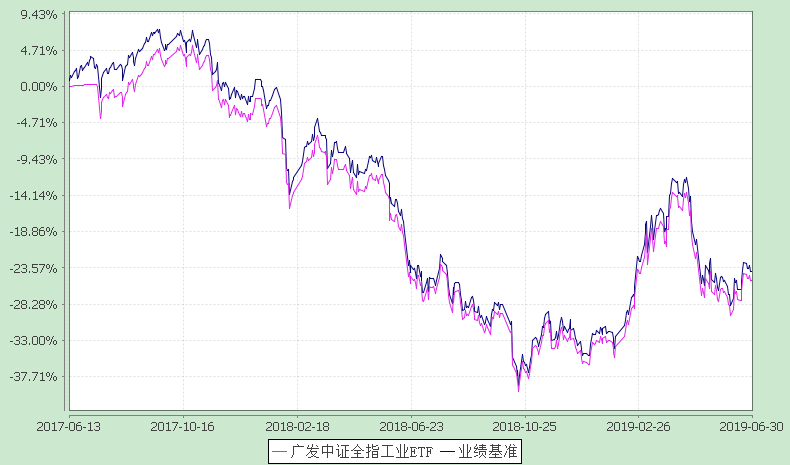 第十三部分基金的费用一、基金费用的种类1、基金管理人的管理费；2、基金托管人的托管费；3、基金的指数许可使用费；4、《基金合同》生效后与基金相关的信息披露费用；5、《基金合同》生效后与基金相关的会计师费、律师费和诉讼费；6、基金份额持有人大会费用；7、基金的证券交易费用；8、基金的银行汇划费用；9、基金上市费及年费10、证券账户开户费用和银行账户维护费；11、按照国家有关规定和《基金合同》约定，可以在基金财产中列支的其他费用。二、基金费用计提方法、计提标准和支付方式1、基金管理人的管理费 本基金的管理费按前一日基金资产净值的0.50%年费率计提。管理费的计算方法如下：H＝E×0.50%÷当年天数H为每日应计提的基金管理费E为前一日的基金资产净值基金管理费每日计算，逐日累计至每月月末，按月支付，由基金管理人向基金托管人发送基金管理费划款指令，基金托管人复核后于次月前5个工作日内从基金财产中一次性支付给基金管理人。若遇法定节假日、公休假等，支付日期顺延。2、基金托管人的托管费本基金的托管费按前一日基金资产净值的0.10%的年费率计提。托管费的计算方法如下：H＝E×0.10%÷当年天数H为每日应计提的基金托管费E为前一日的基金资产净值基金托管费每日计算，逐日累计至每月月末，按月支付，由基金管理人向基金托管人发送基金托管费划款指令，基金托管人复核后于次月前5个工作日内从基金财产中一次性支取。若遇法定节假日、公休日等，支付日期顺延。3、基金的指数许可使用费本基金的指数许可使用费按前一日基金资产净值的0.03%的年费率计提。指数许可使用费计算方法如下：H=E×0.03%÷当年天数H为每日应计提的指数许可使用费E为前一日的基金资产净值（1）就每个计费季度而言，如当季度基金日均资产净值大于5000万元（不含）的，当季度指数许可使用费下限为人民币1万元。（2）就每个计费季度而言，如当季度基金日均资产净值小于5000万元（含）的，不设指数许可使用费下限。指数许可使用费自基金合同生效之日起每日计算，逐日累计，按季支付。指数许可使用费的支付由基金管理人向基金托管人发送划付指令，经基金托管人复核后于下一个季度开始后10个工作日内从基金财产中一次性支付。上述“一、基金费用的种类中第4－10项费用”，根据有关法规及相应协议规定，按费用实际支出金额列入当期费用，由基金托管人从基金财产中支付。三、不列入基金费用的项目下列费用不列入基金费用：1、基金管理人和基金托管人因未履行或未完全履行义务导致的费用支出或基金财产的损失；2、基金管理人和基金托管人处理与基金运作无关的事项发生的费用；3、《基金合同》生效前的相关费用；4、其他根据相关法律法规及中国证监会的有关规定不得列入基金费用的项目。四、费用调整 基金管理人和基金托管人协商一致后，可根据基金发展情况调整基金管理费率和基金托管费等相关费率。 调低基金管理费率和基金托管费率等费率，无需召开基金份额持有人大会。 基金管理人必须依照《信息披露办法》的有关规定在指定媒介上公告。第十四部分对招募说明书更新部分的说明本基金管理人依据《中华人民共和国证券投资基金法》、《公开募集证券投资基金运作管理办法》、《证券投资基金销售管理办法》、《公开募集证券投资基金信息披露管理办法》及其它有关法律法规的要求, 结合本基金管理人对本基金实施的投资管理活动，对原广发中证全指工业交易型开放式指数证券投资基金更新的招募说明书的内容进行了更新,主要更新的内容如下： 1、在“重要提示”部分，更新了本招募说明书（更新）所载内容截止日。2、在“第十六部分  基金费用与税收”部分，更新了指数使用许可费的相关信息。广发基金管理有限公司2020年4月3日序号项目金额(元)占基金总资产的比例(%)1权益投资19,119,182.0696.78其中：股票19,119,182.0696.782固定收益投资--其中：债券--资产支持证券--3贵金属投资--4金融衍生品投资--5买入返售金融资产--其中：买断式回购的买入返售金融资产--6银行存款和结算备付金合计635,410.013.227其他资产689.380.008合计19,755,281.45100.00代码行业类别公允价值（元）占基金资产净值比例（％）A农、林、牧、渔业10,045.000.05B采矿业48,279.800.25C制造业10,789,571.2854.83D电力、热力、燃气及水生产和供应业66,178.820.34E建筑业2,399,761.8012.20F批发和零售业530,160.482.69G交通运输、仓储和邮政业3,371,193.8417.13H住宿和餐饮业--I信息传输、软件和信息技术服务业222,202.001.13J金融业37,022.230.19K房地产业--L租赁和商务服务业456,095.302.32M科学研究和技术服务业387,435.991.97N水利、环境和公共设施管理业580,935.122.95O居民服务、修理和其他服务业--P教育--Q卫生和社会工作--R文化、体育和娱乐业25,765.000.13S综合194,535.400.99合计19,119,182.0697.17序号股票代码股票名称数量(股)公允价值(元)占基金资产净值比例(％)1600009上海机场5,800462,724.002.352600031三一重工31,600451,248.002.293601766中国中车52,300382,836.001.954601012隆基股份13,614357,095.221.815000338潍柴动力26,600298,452.001.526601989中国重工50,100276,051.001.407601006大秦铁路32,500246,675.001.258601186中国铁建25,200238,392.001.219601390中国中铁35,400212,400.001.0810600406国电南瑞9,400192,230.000.98序号名称金额(元)1存出保证金577.572应收证券清算款-3应收股利-4应收利息111.815应收申购款-6其他应收款-7待摊费用-8其他-9合计689.38阶段份额净值增长率①份额净值增长率标准差②业绩比较基准收益率③业绩比较基准收益率标准差④①-③②-④2017.6.13-2017.12.31-3.60%0.75%-1.25%0.79%-2.35%-0.04%2018.1.1-2018.12.31-33.44%1.34%-33.85%1.36%0.41%-0.02%2019.1.1-2019.6.3016.47%1.68%16.32%1.69%0.15%-0.01%自基金合同生效起至今-25.27%1.31%-24.01%1.33%-1.26%-0.02%